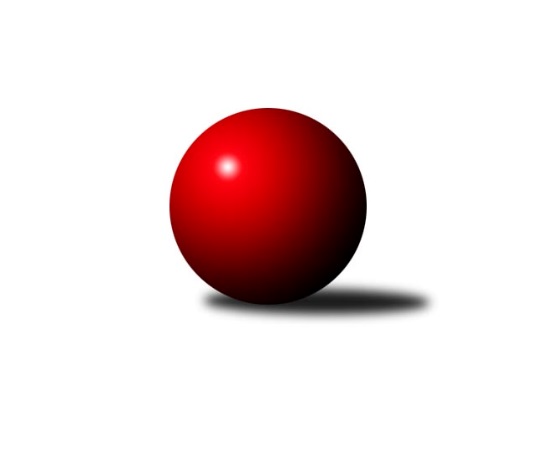 Č.1Ročník 2017/2018	17.9.2017Nejlepšího výkonu v tomto kole: 3462 dosáhlo družstvo: KK Slovan Rosice1. KLZ 2017/2018Výsledky 1. kolaSouhrnný přehled výsledků:SKK Jičín	- TJ Spartak Přerov	5:3	3316:3261	12.0:12.0	16.9.TJ Sokol Duchcov	- KK Blansko 	6:2	3130:3086	11.5:12.5	16.9.SK Žižkov Praha	- KK Slovan Rosice	1:7	3133:3462	5.0:19.0	16.9.SKK  Náchod	- KC Zlín	2:6	3196:3261	10.0:14.0	16.9.KK Konstruktiva Praha 	- KK Slavia Praha	2:6	3124:3209	10.0:14.0	16.9.TJ Valašské Meziříčí	- SKK Rokycany		dohrávka		5.11.Tabulka družstev:	1.	KK Slovan Rosice	1	1	0	0	7.0 : 1.0 	19.0 : 5.0 	 3462	2	2.	KC Zlín	1	1	0	0	6.0 : 2.0 	14.0 : 10.0 	 3261	2	3.	KK Slavia Praha	1	1	0	0	6.0 : 2.0 	14.0 : 10.0 	 3209	2	4.	TJ Sokol Duchcov	1	1	0	0	6.0 : 2.0 	11.5 : 12.5 	 3130	2	5.	SKK Jičín	1	1	0	0	5.0 : 3.0 	12.0 : 12.0 	 3316	2	6.	SKK Rokycany	0	0	0	0	0.0 : 0.0 	0.0 : 0.0 	 0	0	7.	TJ Valašské Meziříčí	0	0	0	0	0.0 : 0.0 	0.0 : 0.0 	 0	0	8.	TJ Spartak Přerov	1	0	0	1	3.0 : 5.0 	12.0 : 12.0 	 3261	0	9.	KK Blansko	1	0	0	1	2.0 : 6.0 	12.5 : 11.5 	 3086	0	10.	SKK  Náchod	1	0	0	1	2.0 : 6.0 	10.0 : 14.0 	 3196	0	11.	KK Konstruktiva Praha	1	0	0	1	2.0 : 6.0 	10.0 : 14.0 	 3124	0	12.	SK Žižkov Praha	1	0	0	1	1.0 : 7.0 	5.0 : 19.0 	 3133	0Podrobné výsledky kola:	 SKK Jičín	3316	5:3	3261	TJ Spartak Přerov	Monika Hercíková	147 	 124 	 158 	158	587 	 4:0 	 471 	 105	114 	 115	137	Michaela Beňová	Alena Šedivá	138 	 135 	 114 	122	509 	 1:3 	 565 	 129	140 	 158	138	Martina Janyšková	Helena Šamalová	143 	 143 	 128 	130	544 	 2:2 	 547 	 138	145 	 135	129	Aneta Kubešová	Marie Říhová	134 	 130 	 142 	135	541 	 2:2 	 528 	 143	132 	 132	121	Barbora Janyšková	Lenka Vávrová	147 	 135 	 174 	141	597 	 3:1 	 555 	 133	158 	 134	130	Monika Pavelková	Marie Kolářová	139 	 145 	 124 	130	538 	 0:4 	 595 	 141	167 	 127	160	Kateřina Fajdekovározhodčí: Nejlepší výkon utkání: 597 - Lenka Vávrová	 TJ Sokol Duchcov	3130	6:2	3086	KK Blansko 	Nikol Plačková	125 	 129 	 139 	128	521 	 3:1 	 484 	 118	121 	 109	136	Michaela Zajacová	Barbora Ambrová	108 	 127 	 136 	115	486 	 0:4 	 527 	 111	147 	 143	126	Lucie Nevřivová	Adéla Kolaříková	122 	 140 	 123 	149	534 	 3:1 	 498 	 101	129 	 127	141	Šárka Palková	Kateřina Ambrová	138 	 146 	 117 	121	522 	 2:2 	 516 	 133	120 	 135	128	Markéta Ptáčková	Ivana Březinová	133 	 149 	 120 	138	540 	 2:2 	 533 	 118	124 	 148	143	Zuzana Musilová	Simona Koutníková	130 	 146 	 118 	133	527 	 1.5:2.5 	 528 	 130	148 	 121	129	Zdeňka Ševčíkovározhodčí: Nejlepší výkon utkání: 540 - Ivana Březinová	 SK Žižkov Praha	3133	1:7	3462	KK Slovan Rosice	Kateřina Katzová	139 	 120 	 125 	148	532 	 0:4 	 603 	 167	133 	 139	164	Naděžda Dobešová	Lenka Bočtická	153 	 126 	 136 	135	550 	 1:3 	 604 	 162	170 	 118	154	Nikola Tatoušková	Blanka Mizerová	156 	 147 	 135 	127	565 	 0:4 	 635 	 166	161 	 158	150	Natálie Topičová	Irini Sedláčková *1	99 	 112 	 114 	121	446 	 1:3 	 528 	 129	132 	 149	118	Magda Winterová	Blanka Mašková	110 	 112 	 118 	129	469 	 0:4 	 581 	 145	148 	 137	151	Lucie Vaverková	Lucie Řehánková	140 	 144 	 144 	143	571 	 3:1 	 511 	 109	122 	 133	147	Andrea Axmanovározhodčí: střídání: *1 od 61. hodu Hedvika MizerováNejlepší výkon utkání: 635 - Natálie Topičová	 SKK  Náchod	3196	2:6	3261	KC Zlín	Šárka Majerová	128 	 124 	 148 	128	528 	 2:2 	 530 	 126	134 	 138	132	Kristýna Zimáková	Martina Hrdinová	143 	 146 	 160 	135	584 	 3:1 	 544 	 121	137 	 139	147	Dita Trochtová	Nina Brožková *1	111 	 127 	 127 	115	480 	 0:4 	 568 	 141	140 	 142	145	Martina Zimáková	Dana Adamů	128 	 125 	 102 	136	491 	 2:2 	 533 	 122	141 	 144	126	Martina Ančincová	Aneta Cvejnová	136 	 136 	 135 	124	531 	 1:3 	 540 	 142	137 	 127	134	Hana Stehlíková	Renáta Šimůnková	143 	 164 	 133 	142	582 	 2:2 	 546 	 130	123 	 149	144	Bohdana Jankovýchrozhodčí: střídání: *1 od 61. hodu Ilona BezdíčkováNejlepší výkon utkání: 584 - Martina Hrdinová	 KK Konstruktiva Praha 	3124	2:6	3209	KK Slavia Praha	Marie Chlumská	137 	 134 	 120 	110	501 	 1:3 	 544 	 144	126 	 137	137	Vlasta Kohoutová	Martina Starecki	123 	 134 	 120 	134	511 	 1:3 	 535 	 138	121 	 134	142	Michaela Kučerová	Jana Čiháková	145 	 141 	 129 	132	547 	 1:3 	 539 	 126	143 	 132	138	Olga Hejhalová	Tereza Chlumská	100 	 140 	 110 	128	478 	 3:1 	 510 	 146	132 	 107	125	Ivana Kaanová	Eva Kopřivová	137 	 123 	 132 	138	530 	 1:3 	 545 	 146	120 	 134	145	Helena Gruszková	Petra Najmanová	138 	 133 	 143 	143	557 	 3:1 	 536 	 131	115 	 134	156	Vladimíra Šťastnározhodčí: Nejlepší výkon utkání: 557 - Petra NajmanováPořadí jednotlivců:	jméno hráče	družstvo	celkem	plné	dorážka	chyby	poměr kuž.	Maximum	1.	Natálie Topičová 	KK Slovan Rosice	635.00	398.0	237.0	0.0	1/1	(635)	2.	Nikola Tatoušková 	KK Slovan Rosice	604.00	378.0	226.0	1.0	1/1	(604)	3.	Naděžda Dobešová 	KK Slovan Rosice	603.00	378.0	225.0	0.0	1/1	(603)	4.	Lenka Vávrová 	SKK Jičín	597.00	375.0	222.0	0.0	1/1	(597)	5.	Kateřina Fajdeková 	TJ Spartak Přerov	595.00	410.0	185.0	3.0	1/1	(595)	6.	Monika Hercíková 	SKK Jičín	587.00	382.0	205.0	5.0	1/1	(587)	7.	Martina Hrdinová 	SKK  Náchod	584.00	377.0	207.0	4.0	1/1	(584)	8.	Renáta Šimůnková 	SKK  Náchod	582.00	365.0	217.0	1.0	1/1	(582)	9.	Lucie Vaverková 	KK Slovan Rosice	581.00	394.0	187.0	1.0	1/1	(581)	10.	Lucie Řehánková 	SK Žižkov Praha	571.00	395.0	176.0	1.0	1/1	(571)	11.	Martina Zimáková 	KC Zlín	568.00	380.0	188.0	4.0	1/1	(568)	12.	Blanka Mizerová 	SK Žižkov Praha	565.00	381.0	184.0	6.0	1/1	(565)	13.	Martina Janyšková 	TJ Spartak Přerov	565.00	384.0	181.0	6.0	1/1	(565)	14.	Petra Najmanová 	KK Konstruktiva Praha 	557.00	353.0	204.0	2.0	1/1	(557)	15.	Monika Pavelková 	TJ Spartak Přerov	555.00	365.0	190.0	3.0	1/1	(555)	16.	Lenka Bočtická 	SK Žižkov Praha	550.00	365.0	185.0	6.0	1/1	(550)	17.	Aneta Kubešová 	TJ Spartak Přerov	547.00	359.0	188.0	4.0	1/1	(547)	18.	Jana Čiháková 	KK Konstruktiva Praha 	547.00	368.0	179.0	5.0	1/1	(547)	19.	Bohdana Jankových 	KC Zlín	546.00	347.0	199.0	6.0	1/1	(546)	20.	Helena Gruszková 	KK Slavia Praha	545.00	364.0	181.0	4.0	1/1	(545)	21.	Dita Trochtová 	KC Zlín	544.00	354.0	190.0	6.0	1/1	(544)	22.	Helena Šamalová 	SKK Jičín	544.00	355.0	189.0	5.0	1/1	(544)	23.	Vlasta Kohoutová 	KK Slavia Praha	544.00	370.0	174.0	4.0	1/1	(544)	24.	Marie Říhová 	SKK Jičín	541.00	383.0	158.0	10.0	1/1	(541)	25.	Ivana Březinová 	TJ Sokol Duchcov	540.00	349.0	191.0	1.0	1/1	(540)	26.	Hana Stehlíková 	KC Zlín	540.00	383.0	157.0	6.0	1/1	(540)	27.	Olga Hejhalová 	KK Slavia Praha	539.00	356.0	183.0	2.0	1/1	(539)	28.	Marie Kolářová 	SKK Jičín	538.00	355.0	183.0	5.0	1/1	(538)	29.	Vladimíra Šťastná 	KK Slavia Praha	536.00	353.0	183.0	3.0	1/1	(536)	30.	Michaela Kučerová 	KK Slavia Praha	535.00	346.0	189.0	4.0	1/1	(535)	31.	Adéla Kolaříková 	TJ Sokol Duchcov	534.00	359.0	175.0	3.0	1/1	(534)	32.	Martina Ančincová 	KC Zlín	533.00	354.0	179.0	5.0	1/1	(533)	33.	Zuzana Musilová 	KK Blansko 	533.00	359.0	174.0	1.0	1/1	(533)	34.	Kateřina Katzová 	SK Žižkov Praha	532.00	353.0	179.0	6.0	1/1	(532)	35.	Aneta Cvejnová 	SKK  Náchod	531.00	353.0	178.0	3.0	1/1	(531)	36.	Eva Kopřivová 	KK Konstruktiva Praha 	530.00	364.0	166.0	6.0	1/1	(530)	37.	Kristýna Zimáková 	KC Zlín	530.00	364.0	166.0	6.0	1/1	(530)	38.	Magda Winterová 	KK Slovan Rosice	528.00	344.0	184.0	4.0	1/1	(528)	39.	Barbora Janyšková 	TJ Spartak Přerov	528.00	351.0	177.0	7.0	1/1	(528)	40.	Zdeňka Ševčíková 	KK Blansko 	528.00	355.0	173.0	4.0	1/1	(528)	41.	Šárka Majerová 	SKK  Náchod	528.00	360.0	168.0	1.0	1/1	(528)	42.	Simona Koutníková 	TJ Sokol Duchcov	527.00	332.0	195.0	4.0	1/1	(527)	43.	Lucie Nevřivová 	KK Blansko 	527.00	360.0	167.0	5.0	1/1	(527)	44.	Kateřina Ambrová 	TJ Sokol Duchcov	522.00	346.0	176.0	3.0	1/1	(522)	45.	Nikol Plačková 	TJ Sokol Duchcov	521.00	344.0	177.0	2.0	1/1	(521)	46.	Markéta Ptáčková 	KK Blansko 	516.00	367.0	149.0	8.0	1/1	(516)	47.	Andrea Axmanová 	KK Slovan Rosice	511.00	322.0	189.0	5.0	1/1	(511)	48.	Martina Starecki 	KK Konstruktiva Praha 	511.00	365.0	146.0	8.0	1/1	(511)	49.	Ivana Kaanová 	KK Slavia Praha	510.00	365.0	145.0	12.0	1/1	(510)	50.	Alena Šedivá 	SKK Jičín	509.00	339.0	170.0	6.0	1/1	(509)	51.	Marie Chlumská 	KK Konstruktiva Praha 	501.00	342.0	159.0	8.0	1/1	(501)	52.	Šárka Palková 	KK Blansko 	498.00	320.0	178.0	4.0	1/1	(498)	53.	Dana Adamů 	SKK  Náchod	491.00	346.0	145.0	10.0	1/1	(491)	54.	Barbora Ambrová 	TJ Sokol Duchcov	486.00	350.0	136.0	8.0	1/1	(486)	55.	Michaela Zajacová 	KK Blansko 	484.00	333.0	151.0	6.0	1/1	(484)	56.	Tereza Chlumská 	KK Konstruktiva Praha 	478.00	328.0	150.0	9.0	1/1	(478)	57.	Michaela Beňová 	TJ Spartak Přerov	471.00	345.0	126.0	10.0	1/1	(471)	58.	Blanka Mašková 	SK Žižkov Praha	469.00	334.0	135.0	14.0	1/1	(469)Sportovně technické informace:Starty náhradníků:registrační číslo	jméno a příjmení 	datum startu 	družstvo	číslo startu1044	Renata Šimůnková	16.09.2017	SKK  Náchod	1x104	Marie Kolářová	16.09.2017	SKK Jičín	1x12988	Martina Starecki	16.09.2017	KK Konstruktiva Praha 	1x21869	Šárka Palková	16.09.2017	KK Blansko 	1x8966	Jaroslav Sanák	16.09.2017	KK Slavia Praha	1x
Hráči dopsaní na soupisku:registrační číslo	jméno a příjmení 	datum startu 	družstvo	Program dalšího kola:2. kolo23.9.2017	so	9:30	SKK Rokycany - SKK Jičín	23.9.2017	so	10:00	KK Blansko  - SK Žižkov Praha	23.9.2017	so	11:00	KK Slavia Praha - SKK  Náchod	23.9.2017	so	11:30	KC Zlín - TJ Valašské Meziříčí	23.9.2017	so	12:30	KK Slovan Rosice - KK Konstruktiva Praha 	23.9.2017	so	13:30	TJ Spartak Přerov - TJ Sokol Duchcov	Nejlepší šestka kola - absolutněNejlepší šestka kola - absolutněNejlepší šestka kola - absolutněNejlepší šestka kola - absolutněNejlepší šestka kola - dle průměru kuželenNejlepší šestka kola - dle průměru kuželenNejlepší šestka kola - dle průměru kuželenNejlepší šestka kola - dle průměru kuželenNejlepší šestka kola - dle průměru kuželenPočetJménoNázev týmuVýkonPočetJménoNázev týmuPrůměr (%)Výkon1xNatálie TopičováRosice6351xNatálie TopičováRosice118.246351xNikola TatouškováRosice6041xNikola TatouškováRosice112.476041xNaděžda DobešováRosice6031xNaděžda DobešováRosice112.286031xLenka VávrováJičín 5971xMartina HrdinováSKK  Náchod108.445841xKateřina FajdekováPřerov5951xLucie VaverkováRosice108.195811xMarkéta JandíkováVal. Meziříčí5881xRenáta ŠimůnkováSKK  Náchod108.07582